ИНСТРУКЦИЯпо организации и проведению государственной итоговой аттестации (ГИА) в 2019/2020 учебном году в условиях усиления санитарно-эпидемиологических мероприятий по предотвращению распространения новой коронавирусной инфекции (COVID - 2019) в ГБПОУ ЖХСТ им. казачьего генерала В.П. Бондарева1.  В период действия Постановления губернатора Ставропольского края от 22 мая 2020 года № 215 «О внесении изменения в постановление Губернатора Ставропольского края  от 26.03.2020 № 119 «О комплексе ограничительных и иных мероприятий по снижению рисков распространения новой коронавирусной инфекции COVID – 2019 на территории Ставропольского края » государственная итоговая аттестация (далее ГИА) проводится в соответствии с учебным графиком профессиональных образовательных программ среднего профессионального образования.2. В случае отсутствия у студента технической возможности для проведения ГИА дистанционно, данная процедура проводится обычным способом в соответствии с локальными, региональными и федеральными нормативно-правовыми актами. Для этого студенту пересылается официальная справка-вызов для участи в ГИА. 3. При проведении очной процедуры ГИА все члены Государственной экзаменационной комиссии (далее ГЭК) и студенты выпускных групп обязаны соблюдать санитарно-гигиенические нормы и требования: наличие сменных масок, перчаток и средств дезинфекции, которые должны использоваться не менее одного раза каждые 2 часа работы.4. При наличии технической возможности у студентов (компьютер, видеокамера, микрофон и возможность подключения к сервису ZOOM или иным средствам или сервисам)  ГИА проводится в он-лайн режиме посредством видеоконференции с применением электронного обучения, дистанционных образовательных технологий.5. Проведение ГИА с применением дистанционных образовательных технологий, проводится для  защиты дипломной работы (дипломного проекта) согласно федеральным государственным образовательным стандартам по специальностям (далее ФГОС СПО).6. При проведении ГИА с использованием дистанционных образовательных технологий преподаватели выпускаемого методического объединения корректируют  фонды оценочных средств,  программы ГИА по каждой образовательной программе среднего профессионального образования в части организации порядка проведения ГИА с применением электронного обучения, дистанционных технологий, в части требований к выпускным квалификационным работам, в части методики и способов оценивания выпускных квалификационных работ, в части формирования и организации работы ГЭК.7. Классные руководители и кураторы учебных групп ГБПОУ ЖХСТ им. казачьего генерала В.П. Бондарева  информируют обучающихся и их родителей (законных представителей) о способах и формах проведения ГИА с использованием дистанционных технологий, методах осуществления контроля, а так же собирают заявления студентов по форме проведения ГИА.8. ГИА с использованием электронного обучения, дистанционных технологий в режиме двусторонней видеоконференцсвязи предполагает, что и обучающийся (выпускник) и члены ГЭК имеют возможность видеть и слышать друг друга.9. При проведении процедуры ГИА члены ГЭК могут находится как удаленно (дома), так и в образовательной организации, выпускник так же может находится в техникуме (при отсутствии технической возможности) или удаленно (дома). Защита ВКР осуществляется посредством организации видеосвязи по заранее утвержденному графику.10. ГБПОУ ЖХСТ им. казачьего генерала В.П. Бондарева  при проведении ГИА с использованием средств «Интернет» в режиме он-лайн (реального времени), обеспечивает видеозапись и аудиозапись с целью контроля её проведения.11. Для лиц, не имеющих возможности использования средств «Интернета» в режиме он-лайн посредством видеоконференции защита ВКР организуется в аудиториях техникума и проводится по строго сжатому регламенту до 7 минут в группах не более 5 человек, с соблюдением масочного режима и санитарных требований.Каждая следующая группа приступает к защите в строго назначенное время с перерывом между группами не менее 1 часа для проведения санитарной обработки помещения.12. В связи с необходимостью проведения ГИА в установленные сроки студентам ГБПОУ ЖХСТ им. казачьего генерала В.П. Бондарева  по личному заявлению предоставляется возможность досрочного завершения образовательной программы (ускоренное обучение). Для этого председатели выпускающего методического объединения определяют компетенции и (или) элементы компетенций, которые можно оценить удаленно или по результатам промежуточной аттестации, корректируют фонды оценочных средств для досрочного освоения образовательной программы.13. Обучающийся, намеренный пройти государственную итоговую аттестацию с использованием дистанционных образовательных технологий или с возможностью досрочного завершения образовательной программы (ускоренное обучение), пишет заявление на имя директора техникума, в котором указывает сведения о месте, в котором будет находиться во время проведения ГИА и подтверждает согласие с организационно-техническими условиями для проведения процедуры, составными элементами образовательной программы, ускоренное изучение которых позволит досрочно завершить освоение образовательной программы.При этом обучающиеся (выпускники) в электронном виде согласовывают ВКР со всеми участниками подготовки ВКР (руководителем,  консультантом по экономической части, рецензентом, председателем методического объединения и зам. директора по УР), которые в свою очередь готовят ведомости контроля подготовки ВКР (приложение 1) или подтверждают факт проверки простым электронным сообщением (приложение 2), где подтверждают процедуру согласования и отправляют за личной подписью в формате .pdf зам. директора по УР на официальный электронный адрес (электронную почту).14. После полного согласования и рецензирования студент (выпускник) или его руководитель пересылает ВКР в электронном виде секретарю ГЭК не позднее, чем на 1 (один) день до даты защиты в соответствии с графиком.Для зам. директора по УР ведомости контроля подготовки ВКР являются основанием для допуска студентов к процедуре ГИА.15. По результатам ГИА секретарем ГЭК оформляется отчет и протоколы установленной формы, которые подписываются председателем ГЭК и секретарем, прошиваются и сдаются секретарем ГЭК в архив техникума через отдел кадров ГБПОУ ЖХСТ им. казачьего генерала В.П. Бондарева  посредством описи в срок не более 7 дней после окончания ГИА.16. ГБПОУ ЖХСТ им. казачьего генерала В.П. Бондарева  устанавливает сроки для дополнительных заседаний ГИА, но не позднее четырех месяцев после подачи заявления лицом, не проходившим ГИА по уважительной причине в период действия  Постановления губернатора Ставропольского края от 22 мая 2020 года № 215 «О внесении изменения в постановление Губернатора Ставропольского края  от 26.03.2020 № 119 «О комплексе ограничительных и иных мероприятий по снижению рисков распространения новой коронавирусной инфекции COVID – 2019 на территории Ставропольского края ».17. Зам. директора по УР в установленные техникумом сроки проводит инструктаж с руководителями выпускных квалификационных работ по вопросу оказания помощи обучающимся при выполнении выпускных квалификационных работ с использованием дистанционных образовательных технологий.18. Председатели выпускающих методических объединений  разрабатывают порядок согласования и рецензирования выпускных квалификационных работ с использованием дистанционных образовательных технологий. При этом критерии оценки и процедура ее выставления остается не изменой.19. При проведении защиты ВКР с применением электронного обучения, дистанционных образовательных технологий техникум обеспечивает видео- и аудио-идентификацию личности обучающихся, а так же контроль соблюдения требований, установленных локальными нормативными актами образовательной ГБПОУ ЖХСТ им. казачьего генерала В.П. Бондарева.Зам.директора по УР	 	                                                 Н.В. ДергачёваПриложение 1к Инструкции по организации и проведению государственной итоговой аттестации (ГИА) в 2019/2020 учебном году в условиях усиления санитарно-эпидемиологических мероприятий по предотвращению распространения новой коронавирусной инфекции (COVID - 2019) в ГБПОУ ЖХСТ им. казачьего генерала В.П. БондареваГосударственное бюджетное профессиональное образовательное учреждение «Железноводский художественно-строительный техникум имени казачьего генерала В.П. Бондарева»ВЕДОМОСТЬ контроля выполнения ВКР(руководителя, консультанта по экономической части, председателя методической комиссии, зам. директора по УР, рецензента)подчеркнутьМежуевой Таисии ТимофеевныФИОПриложение 2к Инструкции по организации и проведению государственной итоговой аттестации (ГИА) в 2019/2020 учебном году в условиях усиления санитарно-эпидемиологических мероприятий по предотвращению распространения новой коронавирусной инфекции (COVID - 2019) в ГБПОУ ЖХСТ им. казачьего генерала В.П. БондареваДобрый день, Таисия Тимофеевна! Довожу до Вашего сведения, что ВКР «Анализ методов обнаружения аномалий компьютерных систем» студента группы № 9 Иванова И.И. в части экономического обоснования проверена в полном объеме и не содержит ошибок и замечаний.Преподаватель   Межуева Т.Т.№ п/пФИО студента (выпускника)ГруппаТема ВКРДата проверки (согласования, рецензирования)Подпись руководителя, нормоконтролера, консультанта по экономической части, председателя цикловой комиссии, зав.отделением, рецензента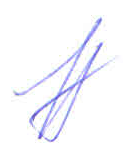 1Иванов И.И.9Анализ методов обнаружения аномалий компьютерных систем20.04.2020 г.2345678